EDITAL 02/2017 –PPgECMPROCESSO SELETIVO PARA CONCESSÃO DE BOLSA DE DOUTORADO SANDUICHE PDSE/CAPES 20181. Informações GeraisEm atendimento ao Edital nº 47/2017-CAPES e a Portaria nº 186/2017-CAPES referente a bolsas PDSE, a Coordenadora do Programa de Pós-Graduação em Ensino de Ciências e Matemática, no uso de suas atribuições legais e estatutárias que lhe confere a Portaria n° 2694/2016 de 30 de setembro de 2016 torna público o Edital para seleção interna dos candidatos a uma bolsa de doutorado sanduiche CAPES/PDSE 2017-2018.O PPgECM possui uma cota de 12 meses de bolsa de doutorado-sanduíche. A duração mínima da bolsa é de 6 (seis) meses e máxima de 12 (doze) meses. Assim, é possível contemplar 1 doutorando ou 2 doutorandos por período de 6 meses cada a partir de agosto de 2018. O edital nº 47/2017-CAPES prevê como benefícios: Mensalidade; Seguro saúde; Auxílio deslocamento; Auxílio instalação; Auxílio cidade de alto custo.2. Da Inscrição2.1 Poderão candidatar-se os candidatos que atendam aos requisitos dispostos no item 4.1 do Edital nº 47/2017-CAPES, a saber:I - Ser brasileiro(a) ou estrangeiro(a) com visto permanente no Brasil; II - Não possuir título de doutor(a), quando da inscrição; III - Estar regularmente matriculado(a) no doutorado do PPgECM/UFRN; IV - Apresentar candidatura individual; V - Não acumular a bolsa de doutorado sanduíche no exterior com outras bolsas no Brasil provenientes de recursos da Capes ou de outros órgãos ou entidades da Administração Pública federal, estadual ou municipal; VI - Não ter sido contemplado(a) com bolsa de Doutorado Sanduíche no Exterior neste ou em outro curso de doutorado realizado anteriormente; VII - Não ultrapassar período total do doutorado, de acordo com o prazo regulamentar do curso para defesa da tese, devendo o tempo de permanência no exterior ser previsto de modo a restarem, no mínimo, 6 (seis) meses no Brasil para a redação final e a defesa da tese;VIII - Ter integralizado um número de créditos referentes ao programa de doutorado no Brasil que seja compatível com a perspectiva de conclusão do curso, em tempo hábil, após a realização do estágio no exterior; IX - Ter obtido aprovação no exame de qualificação ou ter cursado o primeiro ano do doutorado.X - Possuir a proficiência linguística mínima, conforme tabela abaixo e requisitos do item 8.5.6 do edital nº 47/2017-CAPES: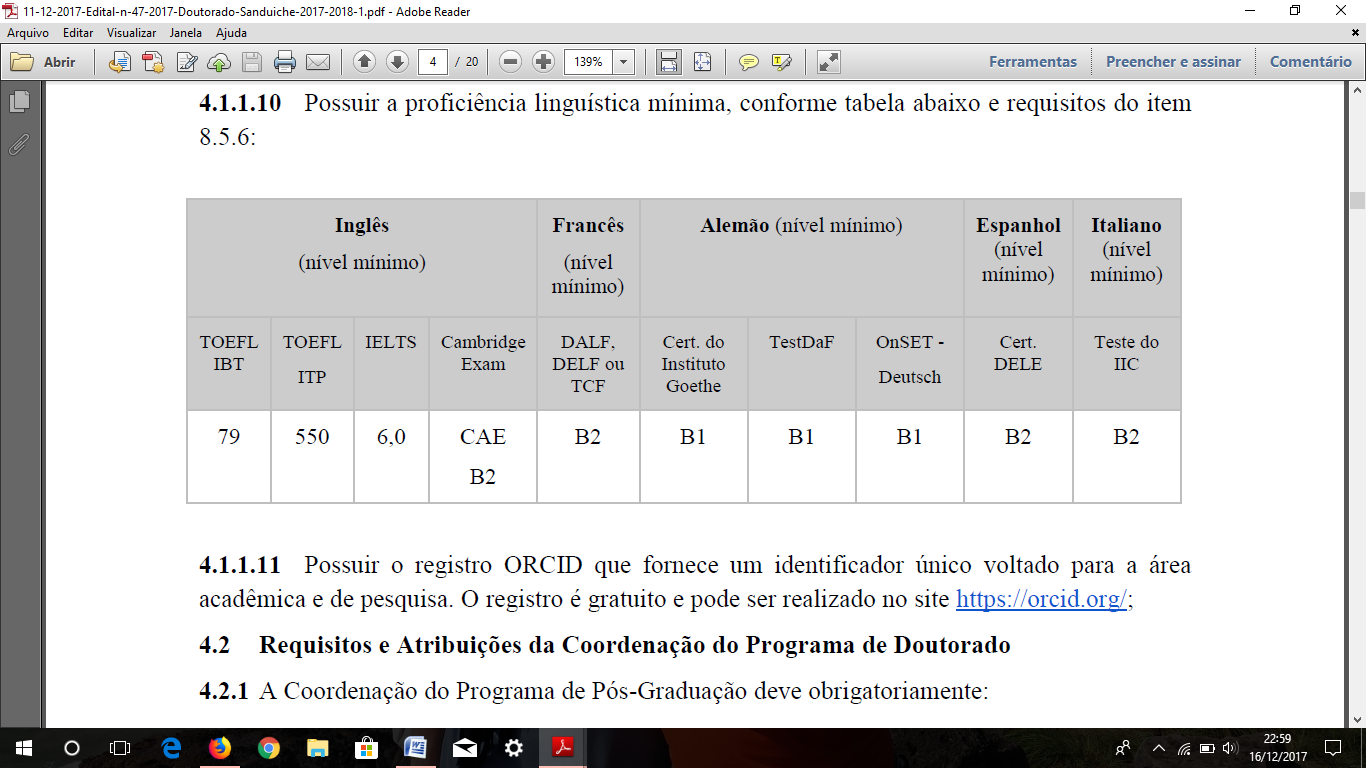 XI - Possuir o registro ORCID que fornece um identificador único voltado para a área acadêmica e de pesquisa. O registro é gratuito e pode ser realizado no site https://orcid.org/;2.2 A inscrição deverá ser realizada pelo SIGAA no link: https://sigaa.ufrn.br/sigaa/public/processo_seletivo/lista.jsf?aba=p-processo&nivel=S 2.2.1. A inscrição será de 22/12/2017 a 22/01/2018.2.3. A documentação para inscrição deverá incluir:I- Curriculum Vitae atualizado, extraído da plataforma Lattes;II- Carta do(a) orientador(a) brasileiro(a), devidamente datada e assinada e em papel timbrado da instituição de origem, com a previsão de defesa da tese, justificando a necessidade do estágio e demonstrando interação técnico-científica com o coorientador no exterior para o desenvolvimento das atividades propostas; III- Carta do(a) coorientador(a) no exterior, devidamente datada e assinada e em papel timbrado da instituição, aprovando o plano de pesquisa com a identificação do título projeto e informando o mês/ano de início e término do estágio no exterior, de forma a se compatibilizar com o prazo definido pela IES brasileira; IV- Currículo resumido do(a) coorientador(a) no exterior, o qual deve ter produção científica e/ou tecnológica compatível e a titulação mínima de doutorado;V - Histórico escolar do doutorado em andamento ou exame de qualificação.VI - Termo de Seleção de Candidatura ao PDSE, conforme modelo disponível na página do Programa, devidamente preenchido e assinado;VII - Cópia do RG se brasileiro(a) ou visto permanente no Brasil, caso estrangeiro(a);VIII - Plano de estudos, em português, com, no máximo, 15 páginas, com cronograma do plano de atividades, incluindo a infraestrutura experimental ou laboratorial específica. Deve seguir as normas da ABNT e conter, obrigatoriamente, os itens abaixo: a) Título; b) Introdução e justificativa, apresentando a atualidade e relevância do tema; c) Objetivos, com definição e delimitação clara do objeto de estudo; d) Metodologia a ser empregada; e) Cronograma das atividades; f) Contribuição do plano de estudos para a promoção do ensino, formação e aprendizagem, quando o caso; g) Potencial para o aumento da rede de pesquisa e educação, com novas técnicas e parcerias, além de ampla divulgação dos resultados, quando o caso; h) Relevância para o desenvolvimento científico e tecnológico da área no Brasil no médio e longo prazos; i) Relevância para o desenvolvimento econômico e de bem estar social do Brasil no médio e longo prazos, quando o caso; j) Se o plano de estudos prevê/atende às normativas éticas nacionais e internacionais, quando relevante. k) Justificativa para a escolha da IES de destino e coorientador no exterior. l) Referências bibliográficas; 2.4. A inscrição pressupõe o conhecimento e a aceitação pelo(a) candidato(a) do Regulamento de bolsas Internacionais no Exterior da Capes (Portaria Capes nº 186, de 29 de setembro de 2017 ou atos normativos subsequentes que disciplinem a matéria) e as condições deste Edital, das quais não poderá alegar desconhecimento.2.5. A portaria nº 186/2017 e demais documentos e informações estão presentes no link: http://www.capes.gov.br/bolsas/bolsas-no-exterior/programa-de-doutorado-sanduiche-no-exterior-pdse3. Da Seleção3.1 No processo de seleção, a Comissão deverá levar em consideração os seguintes aspectos, em conformidade com o edital nº 47/2017-CAPES:I - atendimento aos requisitos do candidato na data prevista da seleção;II - adequação da documentação apresentada pelo(a) candidato(a) às exigências deste Edital;III - a sua plena qualificação, mediante aprovação no exame de qualificação, ou equivalente, com comprovação do desempenho acadêmico e potencial científico para o desenvolvimento dos estudos propostos no exterior;IV - pertinência do plano de pesquisa no exterior com o projeto de tese e sua exequibilidade dentro do cronograma previsto;V - adequação da instituição de destino e a pertinência técnico-científica do coorientador no exterior às atividades a serem desenvolvidas;VI - qualificação da Instituição e do Orientador no exterior;VII - produção científica do candidato.3.2. Além dos aspectos considerados no item 3.1, a Comissão de Seleção poderá considerar como critérios de seleção a excelência na qualidade acadêmica do(a) candidato(a), alinhada às diretrizes da Capes, podendo ser priorizado aquele que possua maior número de publicações relevantes na área pretendida, bem como histórico escolar melhor qualificado.3.3. O resultado da seleção será disponibilizado na página do programa.3.4. Demais informações estão presentes no edital nº 47/2017.4. Do Cronograma4.1. A seleção seguirá o seguinte cronograma:Inscrições pelo SIGAA 22/12/2017 a 29/01/2018Avaliação das candidaturas pela Comissão 30/01 a 03/02Homologação do resultado 04/02/2018Divulgação do resultado 05/02/20184.2. As demais datas de envio de documentos junto a CAPES estão previstos no edital nº 47/2017-CAPES e no linkhttp://www.capes.gov.br/bolsas/bolsas-no-exterior/programa-de-doutorado-sanduiche-no-exterior-pdse 5. Considerações finais5.1 A Comissão para seleção é soberana quando à validação das candidaturas e classificação dos candidatos.5.2 Os casos omissos serão resolvidos pela Comissão.Comissão de SeleçãoMárcia Gorette Lima da SilvaPresidenteFernanda Marur MazzéMembro Externo ao ProgramaAndréia Varela de MeloRepresentante Discente